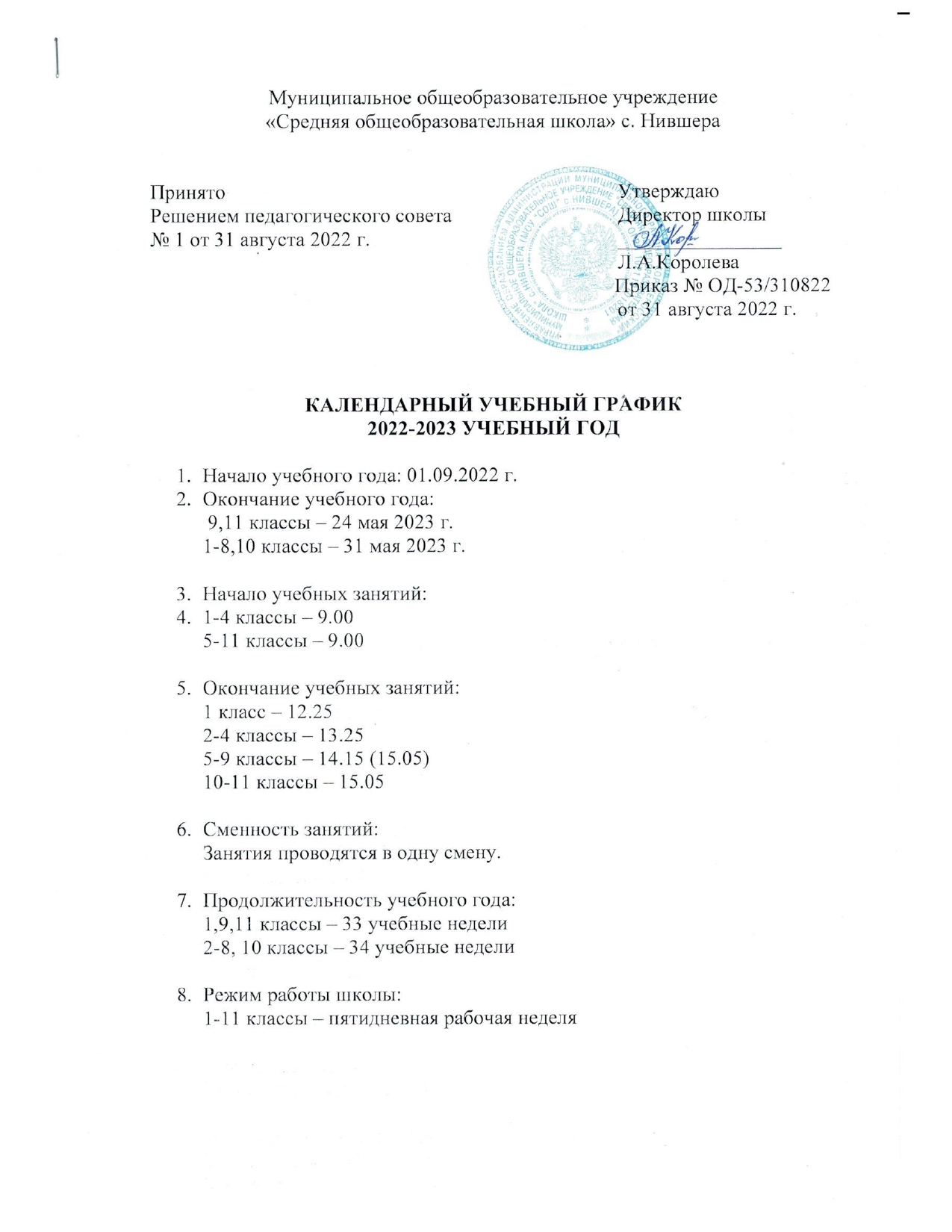 Муниципальное общеобразовательное учреждение«Средняя общеобразовательная школа» с. НившераПринято								УтверждаюРешением педагогического совета				Директор школы№ 1 от 31 августа 2022 г.					________________									Л.А.Королева				                                                  Приказ № ОД-53/310822                                                                                               от 31 августа 2022 г.КАЛЕНДАРНЫЙ УЧЕБНЫЙ ГРАФИК2022-2023 УЧЕБНЫЙ ГОДНачало учебного года: 01.09.2022 г.Окончание учебного года: 9,11 классы – 24 мая 2023 г.1-8,10 классы – 31 мая 2023 г.Начало учебных занятий:1-4 классы – 9.005-11 классы – 9.00Окончание учебных занятий:1 класс – 12.252-4 классы – 13.255-9 классы – 14.15 (15.05)10-11 классы – 15.05Сменность занятий:Занятия проводятся в одну смену.Продолжительность учебного года:1,9,11 классы – 33 учебные недели2-8, 10 классы – 34 учебные недели Режим работы школы:1-11 классы – пятидневная рабочая неделяРегламентирование образовательного процесса на учебный год:1)Продолжительность учебных занятий по четвертям и полугодиям2)Продолжительность каникул в течение учебного года 10.Продолжительность уроков:2-11 классы – 40 минут1 класс: сентябрь – октябрь 	4 урока по 30 минут	   ноябрь – декабрь	4 урока по 35 минут	   январь – май 		4 урока по 40 минут (Один день – 5 уроков за счет уроков физической культуры)11.Март-май – промежуточная аттестация во 2-11 классах.12.Май-июнь-  в 9 и 11 классах – Государственная итоговая аттестация13.Расписание звонков1-4 класс 5-11 класс14. Еженедельно, по 1 часу в неделю, во всех классах, первым уроком в понедельник  проводятся занятия «Разговоры о важном».Классы (период)НачалоОкончаниеПродолжительность (количествоучебных недель)1-10 классы1 четверть01.09.202230.10.2022   8 недель  2 четверть07.11.202225.12.2022  7 недель3 четверть09.01.202326.03.202310 недель (1 класс)11 недель (2 –10 классы)  4 четверть03.04.202324.05.202331.05.2023 7 недель (9 класс) 8 недель (1-4 классы, 5-8 классы)   10-11 класс 1 полугодие01.09.202225.12.2022  15 недель2 полугодие09.01.202324.05.202331.05.202318 недель (11 класс)19 недель (10 класс)Сроки проведения промежуточной аттестации за год - апрель-май 2023 года.Сроки проведения промежуточной аттестации за год - апрель-май 2023 года.Сроки проведения промежуточной аттестации за год - апрель-май 2023 года.Сроки проведения промежуточной аттестации за год - апрель-май 2023 года.Каникулы (период)НачалоОкончаниеПродолжительность (количествоучебных дней)Осенние31.10.202206.11.20227 днейЗимние 26.12.202208.01.202314 днейДополнительные для 1 класса13.02.202319.02.20237 дней Весенние 25.03.202302.04.20239 днейВсего- 30 дней№ уроковвремя урокавремя перемены  19,00-9,409,40-9,5515 мин29,55-10,3510,35-10,4510 мин310,45-11,2511,25-11,4520 мин411,45-12,2512,25-12,4520 мин512,45-13,2513,25-13,3510 минпродленка13,35-14,1514,15- 14,2510 минпродленка14,25-15,05№ уроковвремя урокавремя перемены  19,00-9,409,40-9,5515 мин29,55-10,3510,35-10,4510 мин310,45-11,2511,25-11,4520 мин411,45-12,2512,25-12,4520 мин512,45-13,2513,25-13,3510 мин613,35-14,1514,15- 14,2510 мин714,25-15,05